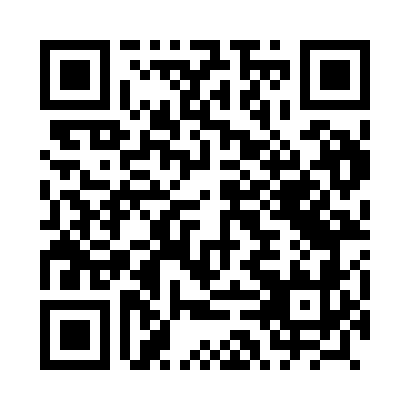 Prayer times for Raclawki, PolandMon 1 Apr 2024 - Tue 30 Apr 2024High Latitude Method: Angle Based RulePrayer Calculation Method: Muslim World LeagueAsar Calculation Method: HanafiPrayer times provided by https://www.salahtimes.comDateDayFajrSunriseDhuhrAsrMaghribIsha1Mon4:156:2212:535:197:269:242Tue4:126:1912:535:207:279:263Wed4:096:1712:525:227:299:294Thu4:066:1412:525:237:319:325Fri4:036:1212:525:247:339:346Sat3:596:1012:525:267:359:377Sun3:566:0712:515:277:379:398Mon3:536:0512:515:287:389:429Tue3:506:0212:515:307:409:4510Wed3:466:0012:515:317:429:4711Thu3:435:5812:505:327:449:5012Fri3:395:5512:505:347:469:5313Sat3:365:5312:505:357:489:5614Sun3:325:5112:505:367:499:5915Mon3:295:4812:495:377:5110:0116Tue3:255:4612:495:387:5310:0417Wed3:225:4412:495:407:5510:0718Thu3:185:4112:495:417:5710:1019Fri3:145:3912:485:427:5910:1420Sat3:105:3712:485:438:0010:1721Sun3:075:3512:485:458:0210:2022Mon3:035:3212:485:468:0410:2323Tue2:595:3012:485:478:0610:2624Wed2:555:2812:475:488:0810:3025Thu2:515:2612:475:498:1010:3326Fri2:475:2412:475:508:1110:3727Sat2:425:2212:475:528:1310:4028Sun2:385:1912:475:538:1510:4429Mon2:355:1712:475:548:1710:4830Tue2:345:1512:465:558:1910:51